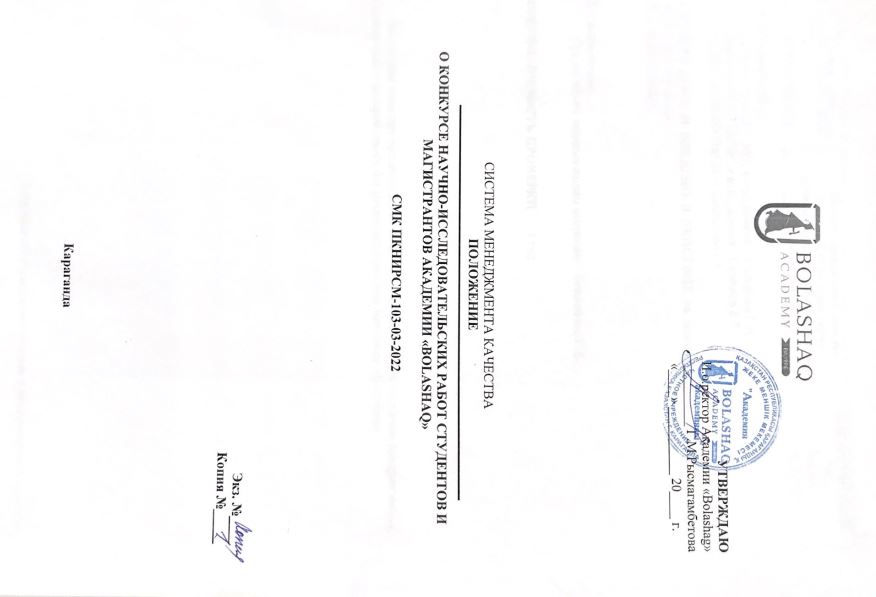 1 РазработчикИ: Проректор по НР и МС, к.э.н., доцент - Кадырова Г.А.Директор ЦНИГПиПН, к.ю.н., доцент - Серимов Е.Е.Специалист ЦНИГПиПН  – Смагулова Г.С.2 УтвержденО и введенО в действие на основании решения Ученого совета Академии «Bolashaq» № 1  от 31.08.2022г.3. Согласовано: Проректор по академическим вопросам – Бекжанова С.Б.4 Периодичность проверки	1 годНастоящий стандарт организации не может быть полностью или частично воспроизведен, тиражирован и распространен без разрешения ректора Академии «Bolashaq».СодержаниеВведение										4Условия конкурса									5Порядок организации и ведения конкурса					6Требования к оформлению и представлению работ				7Лист оценки работы									8Приложение 1									9Приложение 2									12Приложение 3									11Приложение 4									12Приложение 5									13ВведениеКонкурс студенческих и магистерских научных работ проводится с целью развития у студентов и магистрантов навыков научно-исследовательской работы и поискового творчества, привлечения студентов и магистрантов к научно-исследовательской деятельности, к реализации социальных заказов по проблемам развития казахстанского общества и его сферы образования на базе инновационных технологий и отбора лучших студенческих и магистерских работ для участия в республиканском конкурсе.Тематика научных работ, представляемых на конкурс, должна быть связана с актуальными проблемами современной науки и развития казахстанского общества, посвящена, прежде всего, становлению и развитию сферы образования, решению проблем обучения, воспитания и развития подрастающего поколения.Условия конкурсаКонкурс организуется на всех образовательных программах: Педагогика и психология; Дошкольное обучение и воспитание; Педагогика и методика начального обучения; Иностранный язык: два иностранных языка; Қазақ тілі және әдебиетi; Юриспруденция; Финансы; Фармация.Конкурсные работы должны соответствовать следующим исследовательским направлениям:1. Перспективы развития законодательства Республики Казахстан; 2. Проблемы финансовой системы и повышение конкурентоспособности национальной экономики; 3. Психолого-педагогические аспекты развивающейся личности; 4. Инновационные подходы в организации процессов воспитания, обучения и развития личности в условиях непрырывного образования; 5. Казахская филология: настоящее и будущее; 6. Знание языков - основа межкультурной коммуникации; 7. Актуальные проблемы социально-гуманитарных наук; 8. Актуальные проблемы химико-фармацевтических и биолого-медицинских наук на современном этапе развития.В конкурсе научных работ могут принимать участие студенты и магистранты всех курсов Академии. По каждому исследовательскому направлению конкурса (8 направлений) определяется лучшая работа. Конкурс считается состоявшимся, если по исследовательскому направлению на конкурс представлены от 3 и более работ.В качестве конкурсных работ представляются законченные научные работы студентов и магистрантов. Научная работа должна быть выполнена на казахском, русском или английском языках, носить исследовательский характер, содержать самостоятельные выводы, имеющие научную и практическую значимость.В конкурсе могут принимать участие студенты, магистранты, студенческие и магистерские коллективы (группы не более трех человек). Научная работа может носить характер междисциплинарного исследования по избранной теме.Экспертиза конкурсных работ проводится экспертными комиссиями, которые формируются председателем СМУ по согласованию с заведующими кафедрами из числа опытных преподавателей Академии (1 человек), руководителей НИРС, студентов, имеющих научные достижения (1 человек) и представителя филиала кафедры, производства или практикующего работника (1 человек). В состав комиссии не могут быть включены преподаватели и студенты, которые подали заявку для участия в конкурсе. Экспертная комиссия утверждаются ректором вуза по представлению председателя СМУ, согласованного с проректором по НР и МС. Организационно-координационную работу по проведению конкурса осуществляет Председатель Совета молодых ученых Академии. Итоговая оценка конкурсных научных работ студентов и магистрантов осуществляется по десятибалльной системе с учетом критериев представленных в листе оценки работы (см.ниже). Данные критерии не являются строго обязательными и могут быть изменены в соответствии со спецификой направления научной работы.Примечание. 1. Участники конкурса обязательно выступают 24 февраля 2023 года в качестве докладчика с тезисами своей научной работы (тезисами доклада) на пленарном или секционном заседании Республиканской научно-практической конференции (с международным участием) «Молодежь и глобальные проблемы современности». 2. Участники конкурса освобождаются от оплаты оргвзноса конференции, получают сборник конференции в *.pdf –формате и сертификат. Если участник конкурса желает получить бумажный экземпляр сборника конференции, то оплату оргвзноса он осуществляет по общим правилам.Порядок организации и проведения конкурса Конкурс проводится в два этапа.Первый этап. В период с 26 декабря 2022 года по 1 февраля 2023 года осуществляется на кафедрах, где отбираются лучшие работы, которые направляют для участия в вузовском этапе конкурса. По итогам первого этапа конкурса НИРС эксперты кафедры и ответственные за НИРС отбирают и направляет лучшие научно-исследовательские работы студентов и магистрантов. Рекомендованные кафедрами или научными кружками, должным образом оформленные, конкурсные работы направляют ответственному по проведению конкурса – председателю Совета молодых ученых до 17:00 1 февраля 2023 года (ул.Ерубаева, 16, каб.201). Все работы ответственным по проведению конкурса должны быть зашифрованы и для экспертов поступить в анонимном виде.Второй этап. Со 2 февраля по 11 февраля 2023 – работа экспертных комиссий. Утвержденные распоряжением проректора по НР и МС конкурсная экспертная комиссия для всех образовательных программ рассматривает поступившие работы, оценивает их качество и значимость, определяет призовые места. 14 февраля 2023 года конкурсная комиссия проводит собеседования с конкурсантами по теме работы. Место проведения собеседований определяет ответственный по проведению конкурса и сообщает информацию об аудитории экспертам. Конкурсанты выступают на экспертном собеседовании по очереди согласно регистрации работ. По завершению второго этапа конкурса издается распоряжение проректора по НР и МС где отражаются итоги конкурса научных работ. Итоги конкурса и награждение победителей конкурса проводятся в торжественной обстановке 24 февраля 2023 года. Победители будут определены для дальнейшего участия в следующем этапе конкурса в базовых вузах РК. Академия направляет в базовый вуз по соответствующему разделу конкурса следующие документы:1) научную работу;2) аннотацию научной работы (приложение 2); 3) отзыв научного руководителя о степени самостоятельности выполненной работы (в произвольной форме); 4) сведения об авторе (авторах) и научном руководителе (приложение 3);5) письмо за подписью ректора об итогах первого этапа конкурса;6) решение Ученого совета вуза о выдвижении работы на конкурс, которое оформляется протоколом.Работы-призеры направляются самостоятельно научным руководителем в УМС головных вузов по специальности до 1 апреля 2023 г. В отдельном запечатанном пакете вместе с конкурсной работой представляются сведения об авторах и о научном руководителе работы, а также письмо за подписью ректора об итогах первого тура открытого конкурса или решение Ученого совета вуза о выдвижении работы на конкурс НИРС. В том случае, если работа выполнена авторским коллективом, список авторов представляется соответственно их персональному вкладу. В случае представления работ с нарушением настоящих Рекомендаций конкурсная комиссия базового вуза имеет право отклонить эти работы от участия в конкурсе (обязательно с указанием причин отклонения). Научные работы студентов, представленные на конкурс, не возвращаются.Требования к оформлению и представлению работКонкурсная студенческая работа представляется в виде печатного текста (кегль 14, интервал – полуторный; поля: верхнее, нижнее, левое, правое – по .) – 1 экз.К научной работе могут прилагаться акты (копии актов) о внедрении результатов научной работы, копии патентов, научных статей. Дипломные, курсовые работы и проекты могут быть представлены на конкурсе, если в них имеется научная новизна или предусматривается внедрение их результатов в производство или в учебный процесс. Объем работ не должен превышать 20 – 40 страниц формата А4. Структурными элементами конкурсной научной работы являются:титульный лист (см. приложение 1); содержание; введение (актуальность, научный аппарат и др.); основная часть; заключение (выводы); список использованных источников и литературы; приложения (презентация работы в формате *.ppt, представление макетов и натуральных экспонатов не допускается, прилагаемые к работе чертежи и иллюстрации должны быть скомпонованы на листах стандартного размера); акты (копии актов) о внедрении результатов научной работы, копии патентов, научных статей. Дипломные, курсовые работы и проекты могут быть представлены на конкурсе, если в них имеется научная новизна или предусматривается внедрение их результатов в производство или в учебный процесс;Отзыв научного руководителя о степени самостоятельности выполненной работы (в произвольной форме); Рекомендация кафедры или руководителя студенческого научного кружка по представлению данной работы на конкурс.Аннотация научной работы; (см. приложение 2)Сведения об авторе и научном руководителе (см. приложение 3)Листы оценки конкурсной работы (приложение 4-3 экз. и приложение 5-1 экз.). Лист оценки работы ____________________________________________Направление исследования № ____. ________________________________________________________________________________________________________________________________________Тема «__________________________________________________________»Общий призовой фонд конкурса составляет 100 000 тенге:лучшая работа, занявшая 1 место – премия 10 000 тенге (по каждому исследовательскому направлению – 8 направлений); за работы, получившие 2 - премия 5 000 тенге (по каждому исследовательскому направлению – 8 направлений); за работы, получившие 3 места - премия 3 000 тенге (по каждому исследовательскому направлению – 8 направлений);остальным участникам конкурса вручаются дипломы участников конкурса по номинациям.Научный руководитель, под руководством которого студентами или магистрантами выполнена научная работа, награждается грамотой или дипломом в зависимости от итогов конкурса.Примечание. По всем выданным премиям с победителей будет удержан индивидуальный подоходный налог.Приложение 1Образец оформления титульного листаМинистерство образования и науки Республики КазахстанЧастное учреждение «Академия «Bolashaq »Кафедра педагогики и психологииОбразовательная программа «Педагогика и психология»НАУЧНО-ИССЛЕДОВАТЕЛЬСКАЯ РАБОТАНаправление исследования №4: Развитие духовной культуры Казахстана в творчестве выдающихся учёных и мыслителей.Тема. «ИССЛЕДОВАНИЕ МЕЖЭТНИЧЕСКОЙ ТОЛЕРАНТНОСТИ В СОВРЕМЕННОМ ОБЩЕСТВЕ»Выполнила студентка гр. ПиП-18-1Кравченко Екатерина Павловна ____________________________Научный руководитель:кандидат педагогических наук,доцент кафедры ПиПБычек Мария НиколаевнаКараганда2023Приложение 2Аннотация научной работыНазвание работыГосударственный рубрикатор научно- технической информацииНаименование вузаГод завершения работыОбъем работы: ________с.Количество приложений:______с.Количество иллюстраций:_______с.Количество таблиц:______с.Количество источников литературы:______Характеристика работы:Цель научной работы_____________________________________Методы проведенных исследований_____________________________________Основные результаты научного исследования (научные,практические)_____________________________________Наличие документов об использовании научных результатов (да, нет)Подпись автораПриложение 3СВЕДЕНИЯоб авторе и научном руководителе работы, представленной наконкурс НИРСАВТОР1. Фамилия2. Имя3. ОтчествоКурсПроректор по научной работе и международному сотрудничеству                                 (подпись)Научный руководитель                                                      (подпись)Автор работы                                                                      (подпись)Приложение 4ЛИСТ ОЦЕНКИ КОНКУРСНОЙ РАБОТЫ ЭКСПЕРТА (представляется в трёх!!! экземплярах)_____________________________________________________________________Шифр работы _______________________________________________________ФИО участника конкурса ____________________________________________Направление исследования №_____ _______________________________________________________________________________________________________Тема «_____________________________________________________________»ФИО и подпись эксперта _______________________________________________Приложение 5СВОДНЫЙ ЛИСТ ОЦЕНКИ КОНКУРСНОЙ РАБОТЫ(1 экз.)Шифр работы _______________________________________________________ФИО участника конкурса ____________________________________________Тема «_____________________________________________________________»Члены конкурсной комиссии:_________________________________________________________________________________________________________________________________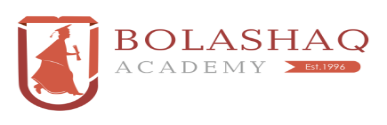 Академия «Bolashaq»Система менеджмента качестваПОЛОЖЕНИЕ О ВНЕДРЕНИИ РЕЗУЛЬТАТОВ НАУЧНО-ИССЛЕДОВАТЕЛЬСКОЙ РАБОТЫСМК ПНИРС103-04-2022Версия 3Стр. 1 из 11Критерий оценки работыМаксимальный баллПолученные баллыактуальность рассматриваемой проблемы, оригинальный авторский подход10научная новизна 10обоснованность структуры и логика изложения 10научность стиля и культура изложения 10использование специальной литературы, в т.ч. зарубежной литературы на языке оригинала и разнообразие источников информации 10использование современных методов анализа и переработки информации 10практическая значимость работы, наличие документов апробации работы, подтверждающих апробацию и внедрение результатов исследования10презентационный материал10компетентность авторов работы в процессе собеседования с членами конкурсной комиссии10оформление работы 10Итого (максимально работа может набрать не более 100 баллов)100ФИО экспертаПодпись экспертаКритерий оценки работыактуальность рассматриваемой проблемы, оригинальный авторский подходнаучная новизна обоснованность структуры и логика изложения научность стиля и культура изложения использование специальной литературы, в т.ч. зарубежной литературы на языке оригинала и разнообразие источников информации использование современных методов анализа и переработки информации практическая значимость работы, наличие документов апробации работы, подтверждающих апробацию и внедрение результатов исследованияпрезентационный материалкомпетентность авторов работы в процессе собеседования с членами конкурсной комиссииоформление работы ИтогоКритерий оценки работыКоличество балловКоличество балловКоличество балловКоличество балловКритерий оценки работыЭксперт 1Эксперт 2Эксперт 2Эксперт 3актуальность рассматриваемой проблемы, оригинальный авторский подходнаучная новизна обоснованность структуры и логика изложения научность стиля и культура изложения использование специальной литературы, в т.ч. зарубежной литературы на языке оригинала и разнообразие источников информации использование современных методов анализа и переработки информации практическая значимость работы, наличие документов апробации работы, подтверждающих апробацию и внедрение результатов исследованияпрезентационный материалкомпетентность авторов работы в процессе собеседования с членами конкурсной комиссииоформление работы ИтогоИтого